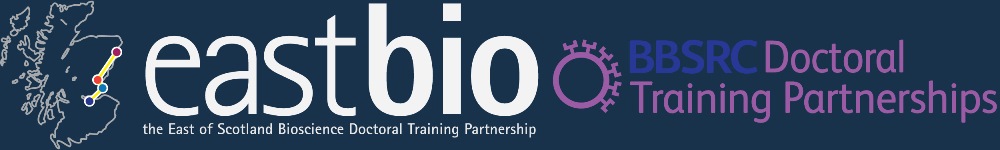 Bioenergy and Industrial Biotechnology Research ThemeSession 2Synthetic Biology Workshop10:00-16:30 9th February 2015 University of DundeeLife Sciences CTIR buildingRoom MR 284TimePresentation10:00-10:10Introduction – Holly Corrigall and Matt Dale	10:10-10:45Synthetic Biology Paper ReviewsEach pair of students to give 10 min presentation reviewing a synthetic biology paper from the literature.  10:45 – 11:00Coffee Break11:00 – 13:00Copasi Workshop Introduction to Copasi software for defining and analysing systems biology models. Please bring your laptops. 13:00-14:00Lunch14:00-15:00Overview of synthetic biology used in iGEM projects 2014. Speakers: Prof Frank Sargent (University of Dundee) and Prof Ian Stansfield (University of Aberdeen)15:00- 15.15Coffee Break15:15 – 16:15‘iGEM in an Hour’ Competition16:15 – 16:30iGEM Presentations